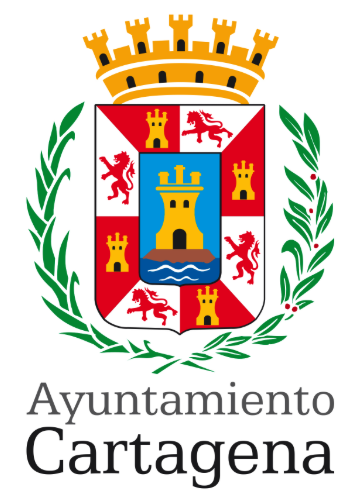 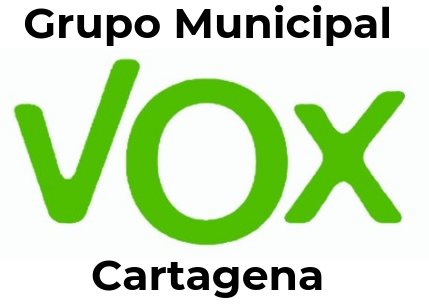 PREGUNTA QUE PRESENTA GONZALO ABAD MUÑOZ, CONCEJAL DEL GRUPO MUNICIPAL VOX CARTAGENA, SOBRE "SERVICIO DE ALQUILER DE BICIS Y PATINETES ELÉCTRICOS” MOTIVACIÓN DE LA PREGUNTAEstos son algunos de los titulares que ha publicado la prensa local sobre el anunciado servicio de préstamos de bicicletas y patinetes eléctricos:La Opinión, 4 de junio de 2020: "El alquiler de bicis y patinetes eléctricos volverá a la Ciudad"La Verdad, 18 de agosto de 2020: "El servicio de préstamo de bicis arrancará a principios de año con patinetes eléctricos"La Verdad, 4 de febrero de 2021: "Habrá un servicio público de alquiler de bicis y patinetes y un carril exclusivo en el Plan Rambla".La Opinión, 13 de noviembre de 2021: "El nuevo servicio de alquiler de bicis y patinetes contará con puntos de recogida en La Manga".El Concejal que pregunta considera que este tipo de servicios no es la manera más directa de fomentar el uso de la bici en las ciudades, y que sería mucho más útil proporcionar zonas de aparcamiento seguras, pero sin duda todo ayuda y puede ser beneficioso para Cartagena.PREGUNTA:¿Sigue adelante el proyecto de préstamo de bicis y patinetes o se ha abandonado ya? En caso afirmativo ¿En qué estado se encuentra el contrato o concesión correspondiente? ¿Para cuándo está prevista la puesta en servicio?Cartagena, 17 de noviembre de 2022Fdo: Gonzalo Abad MuñozA LA ALCALDÍA – PRESIDENCIA DEL EXCMO. AYUNTAMIENTO DE CARTAGENA